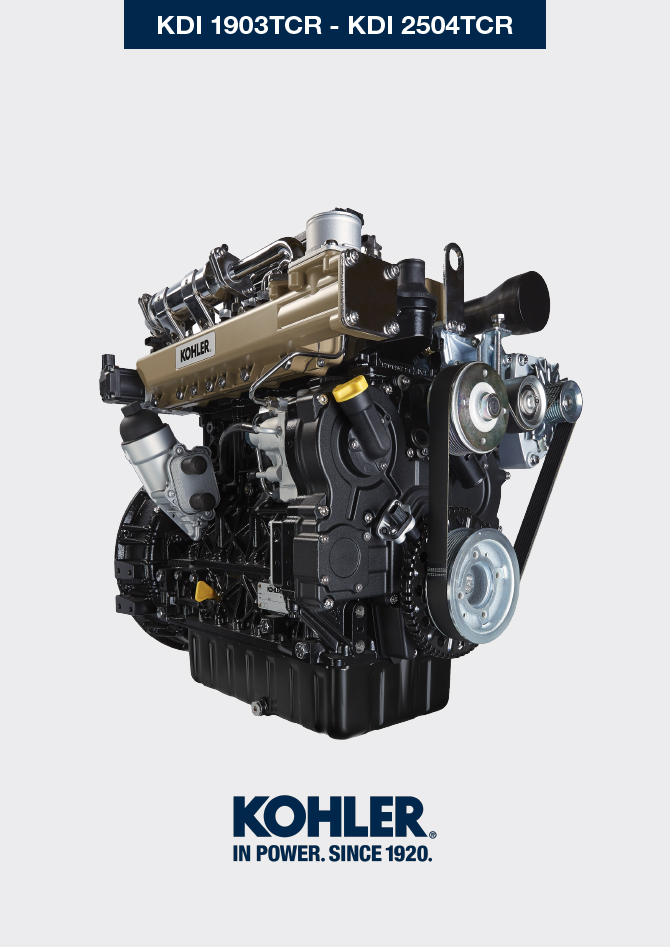 
null
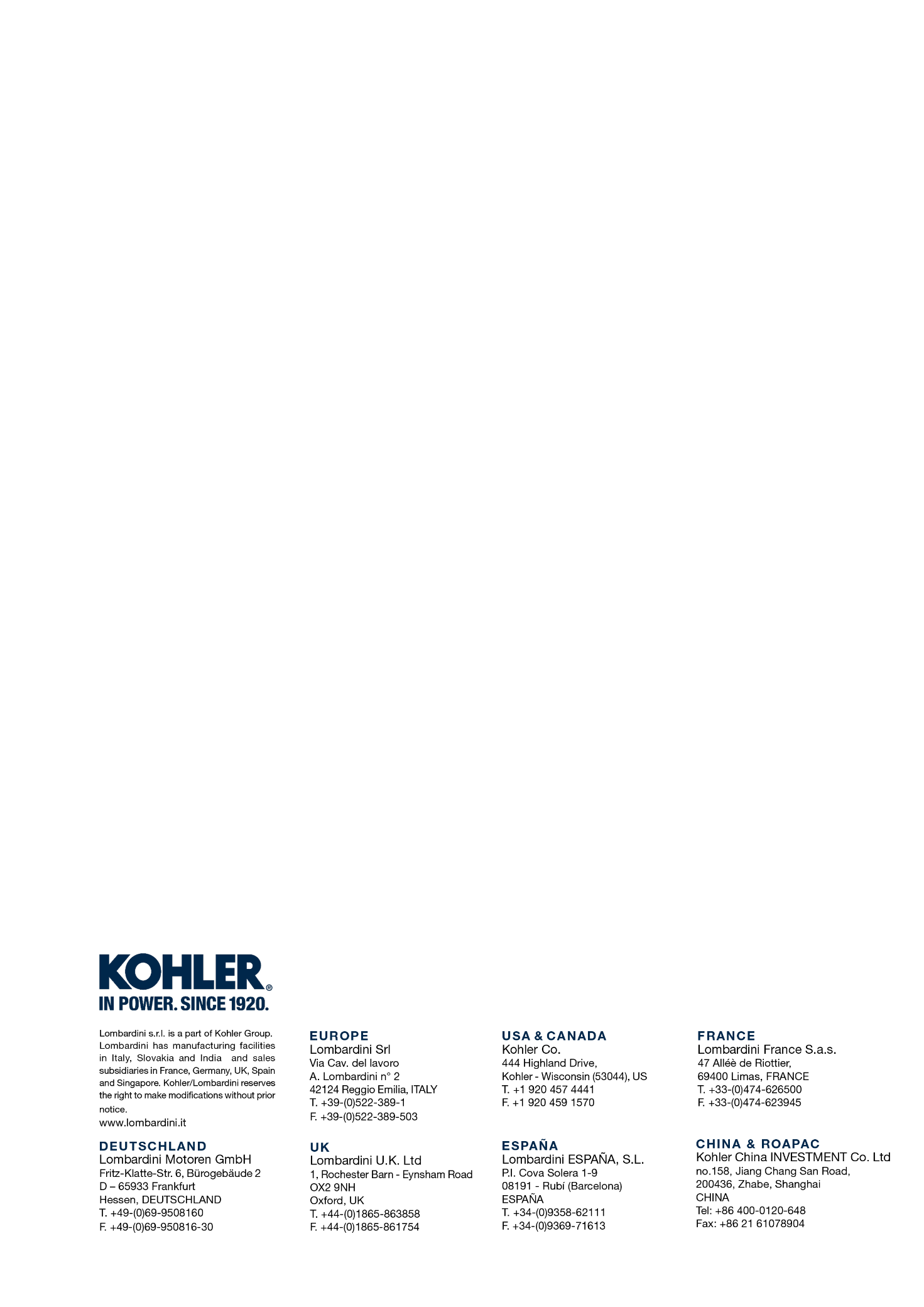 Allgemeine AngabenKDI 2504TCR / KDI 2504TCRE5: Verwendung und Wartung (Rev_20)2504tcr